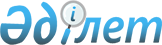 О внесении изменений в решение Кармакшинского районного маслихата Кызылординской области от 23 декабря 2021 года № 123 "О бюджете сельского округа Кармакшы на 2022-2024 годы"
					
			С истёкшим сроком
			
			
		
					Решение Кармакшинского районного маслихата Кызылординской области от 15 июня 2022 года № 190. Прекращено действие в связи с истечением срока
      Кармакшинский районный маслихат Кызылординской области РЕШИЛ:
      1. Внести в решение Кармакшинского районного маслихата Кызылординской области от 23 декабря 2021 года № 123 "О бюджете сельского округа Кармакшы на 2022-2024 годы" следующие изменения:
      Подпункты 1), 2) пункта 1 изложить в новой редакции:
      "1) доходы – 67 125 тысяч тенге, в том числе:
      налоговые поступления – 2 451 тысяч тенге;
      неналоговые поступления – 15 тысяч тенге;
      поступления от продажи основного капитала – 0;
      поступления трансфертов – 64 659 тысяч тенге;
      2) затраты – 67 678,9 тысяч тенге;".
      Приложение 1, 7 к указанному решению изложить в новой редакции согласно приложениям 1, 2 к настоящему решению.
      2. Настоящее решение вводится в действие с 1 января 2022 года. Бюджет сельского округа Кармакшы на 2022 год Целевые трансферты, предусмотренные в бюджете сельского округа Кармакшы на 2022 год за счет районного бюджета
					© 2012. РГП на ПХВ «Институт законодательства и правовой информации Республики Казахстан» Министерства юстиции Республики Казахстан
				
      Секретарь Кармакшинского районного маслихата 

Ә.Қошалақов
Приложение 1 к решению
Кармакшинского районного
маслихата Кызылординской области
от "15" июня 2022 года № 190Приложение 1 к решению
Кармакшинского районного
маслихата Кызылординской области
от "23" декабря 2021 года № 123
Категория
Категория
Категория
Категория
Категория
Сумма, тысяч тенге
Класс
Класс
Класс
Класс
Сумма, тысяч тенге
Подкласс
Подкласс
Подкласс
Сумма, тысяч тенге
Специфика
Специфика
Сумма, тысяч тенге
Наименование
Наименование
Сумма, тысяч тенге
1.Доходы
1.Доходы
67125
1
Налоговые поступления
Налоговые поступления
2451
04
Hалоги на собственность
Hалоги на собственность
2436
1
Hалоги на имущество
Hалоги на имущество
55
3
Земельный налог
Земельный налог
8
4
Hалог на транспортные средства
Hалог на транспортные средства
2373
05
Внутренние налоги на товары и услуги
Внутренние налоги на товары и услуги
15
3
Поступления за использование природных и других ресурсов
Поступления за использование природных и других ресурсов
15
2
Неналоговые поступления
Неналоговые поступления
15
01
Доходы от государственной собственности
Доходы от государственной собственности
15
5
Доходы от сдачи в аренду имущества, находящегося в собственности государства
Доходы от сдачи в аренду имущества, находящегося в собственности государства
15
3
Поступления от продажи основного капитала
Поступления от продажи основного капитала
0
4
Поступления трансфертов 
Поступления трансфертов 
64659
02
Трансферты из вышестоящих органов государственного управления
Трансферты из вышестоящих органов государственного управления
64659
3
Трансферты из районного (города областного значения) бюджета
Трансферты из районного (города областного значения) бюджета
64659
Функциональная группа 
Функциональная группа 
Функциональная группа 
Функциональная группа 
Функциональная группа 
Сумма, тысяч тенге
Функциональная подгруппа
Функциональная подгруппа
Функциональная подгруппа
Функциональная подгруппа
Сумма, тысяч тенге
Администратор бюджетных программ
Администратор бюджетных программ
Администратор бюджетных программ
Сумма, тысяч тенге
Программа
Программа
Сумма, тысяч тенге
Наименование
Сумма, тысяч тенге
2.Затраты
67678,9
01
Государственные услуги общего характера
31510
1
Представительные, исполнительные и другие органы, выполняющие общие функции государственного управления
31510
124
Аппарат акима города районного значения, села, поселка, сельского округа
31510
001
Услуги по обеспечению деятельности акима города районного значения, села, поселка, сельского округа
30850
022
Капитальные расходы государственного органа
660
05
Здравоохранение
3
9
Прочие услуги в области здравоохранения
3
124
Аппарат акима города районного значения, села, поселка, сельского округа
3
002
Организация в экстренных случаях доставки тяжелобольных людей до ближайшей организации здравоохранения, оказывающей врачебную помощь
3
07
Жилищно-коммунальное хозяйство
7805,6
3
Благоустройство населенных пунктов
7805,6
124
Аппарат акима города районного значения, села, поселка, сельского округа
7805,6
008
Освещение улиц в населенных пунктах
1426,6
011
Благоустройство и озеленение населенных пунктов
6379
08
Культура, спорт, туризм и информационное пространство
28360
1
Деятельность в области культуры
28360
124
Аппарат акима города районного значения, села, поселка, сельского округа
28360
006
Поддержка культурно-досуговой работы на местном уровне
28360
15
Трансферты
0,3
1
Трансферты
0,3
124
Аппарат акима города районного значения, села, поселка, сельского округа
0,3
048
Возврат неиспользованных (недоиспользованных) целевых трансфертов
0,3
3.Чистое бюджетное кредитование
0
4. Сальдо по операциям с финансовыми активами
0
5. Дефицит (профицит) бюджета
-553,9
6. Финансирование дефицита (использование профицита) бюджета
553,9
8
Используемые остатки бюджетных средств
553,9
01
Остатки бюджетных средств
553,9
1
Свободный остатки бюджетных средств
553,9Приложение 2 к решению
Кармакшинского районного
маслихата Кызылординской области
от "15" июня 2022 года № 190Приложение 7 к решению
Кармакшинского районного
маслихата Кызылординской области
от "23" декабря 2021 года № 123
№
Наименование
Сумма, тысяч тенге
Целевые текущие трансферты:
8 534,0
1
на повышение заработной платы государственных служащих по новой системе оплаты труда
4 874,0
2
На обеспечение дизельным топливом для полива сельского округа Кармакшы
3 000,0
3
Приобретения систем оповещения (сирена) для населенных пунктов Кармакшы и Кызылтам 
660,0